П О С Т А Н О В Л Е Н И Еот 17.09.2020  № 922г. МайкопО внесении изменений в постановление Администрации муниципального образования «Город Майкоп» от 31 декабря 2014 г. № 911 «Об утверждении Порядка проведения оценки регулирующего воздействия проектов муниципальных правовых актов»В соответствии с Федеральным законом от 6 октября 2003 г.                           № 131-ФЗ «Об общих принципах организации местного самоуправления в Российской Федерации», Законом Республики Адыгея от 18 декабря 2014 г. № 366 «Об оценке регулирующего воздействия проектов муниципальных нормативных правовых актов, затрагивающих вопросы осуществления предпринимательской и инвестиционной деятельности, и экспертизе муниципальных нормативных правовых актов, затрагивающих вопросы осуществления предпринимательской и инвестиционной деятельности»,                             п о с т а н о в л я ю:1. Внести в постановление Администрации муниципального образования «Город Майкоп» от 31 декабря 2014 г. № 911 «Об утверждении Порядка проведения оценки регулирующего воздействия проектов муниципальных правовых актов» (в редакции постановлений Администрации муниципального образования «Город Майкоп» от 16 апреля 2015 г. № 240, от 22 апреля 2016 г. № 305) следующие изменения:1) в пункте 3.3 Порядка проведения оценки регулирующего воздействия проектов муниципальных правовых актов:а) подпункт 14 изложить в следующей редакции:«14) анализ предполагаемого воздействия вводимого регулирования на состояние конкуренции в муниципальном образовании «Город Майкоп» в регулируемой сфере деятельности;»;б) дополнить подпунктом 15 следующего содержания:«15) иные сведения, которые, по мнению разработчика проекта НПА, позволяют оценить обоснованность предлагаемого регулирования.2) пункт 6 Порядка проведения экспертизы муниципальных нормативных правовых актов муниципального образования «Город Майкоп», затрагивающих вопросы осуществления предпринимательской и инвестиционной деятельности дополнить подпунктом 6 следующего содержания: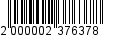 «6) анализ предполагаемого воздействия вводимого регулирования на состояние конкуренции в муниципальном образовании «Город Майкоп» в регулируемой сфере деятельности.».2. Опубликовать настоящее постановление в газете «Майкопские новости» и разместить на официальном сайте Администрации муниципального образования «Город Майкоп».3. Постановление «О внесении изменений в постановление Администрации муниципального образования «Город Майкоп» от 31 декабря 2014 г. № 911 «Об утверждении Порядка проведения оценки регулирующего воздействия проектов муниципальных правовых актов» вступает в силу со дня его официального опубликования.Исполняющий обязанностиГлавы муниципального образования «Город Майкоп»                                                                                 Т.А. ХацацАдминистрация муниципальногообразования «Город Майкоп»Республики Адыгея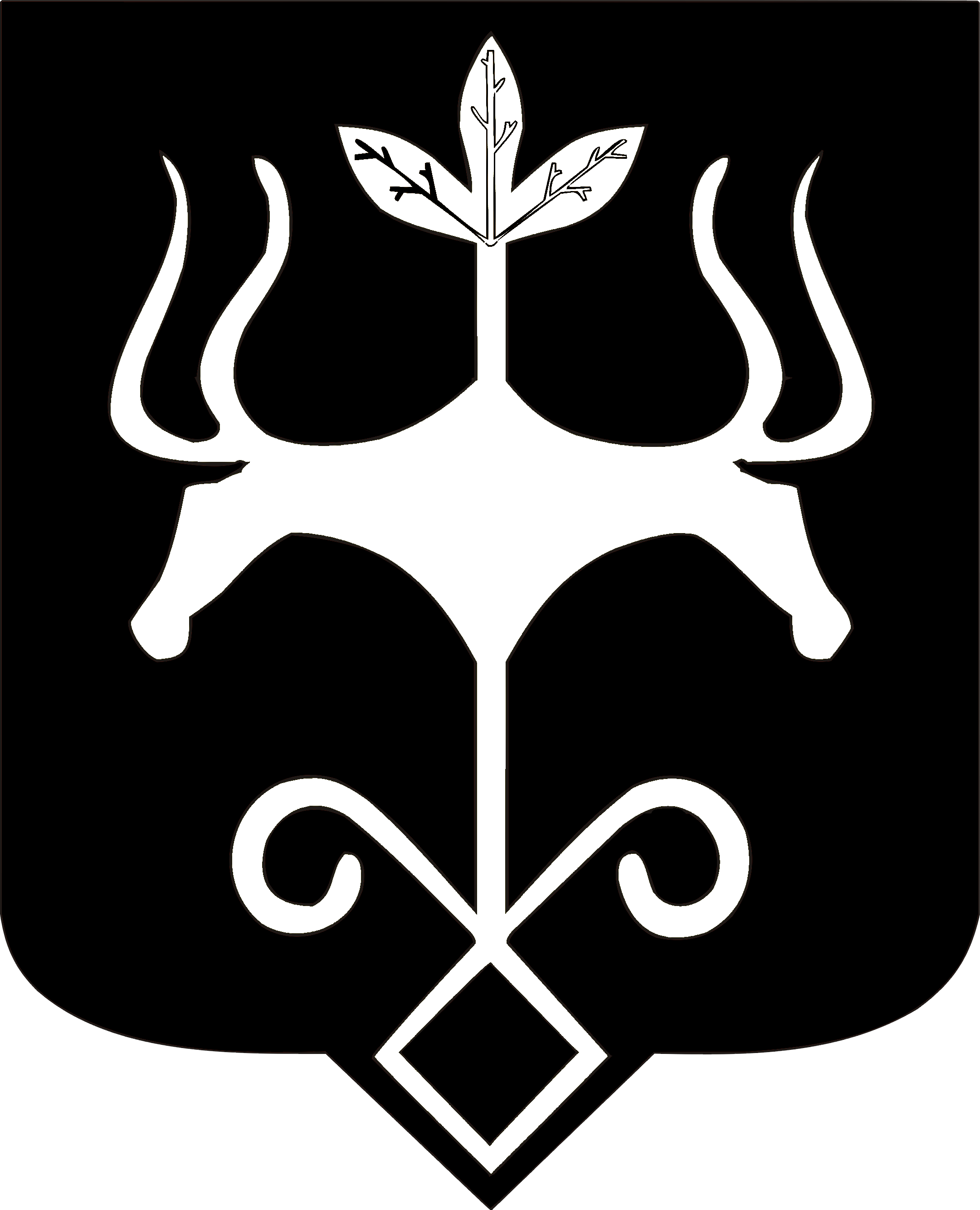 Адыгэ Республикэммуниципальнэ образованиеу
«Къалэу Мыекъуапэ» и Администрацие